ОглавлениеОглавление	21	Раздел Показатели перспективного спроса на тепловую энергию (мощность) и теплоноситель в установленных границах территории поселения, городского округа	51.1	Площадь строительных фондов и приросты площади строительных фондов по расчетным элементам территориального деления.	51.2	Объемы потребления тепловой энергии (мощности), приросты потребления тепловой энергии (мощности) в каждом расчетном элементе территориального деления на каждом этапе и к окончанию планируемого периода.	61.3	Объемы потребления теплоносителя и приросты потребления теплоносителя с разделением по видам теплопотребления в каждом расчетном элементе территориального деления на каждом этапе и к окончанию планируемого периода.	71.4	Потребление тепловой энергии (мощности) объектами, расположенными в производственных зонах с учетом возможных изменений производственных зон и их перепрофилирования и приросты потребления тепловой энергии (мощности) производственными объектами на каждом этапе и к окончанию планируемого периода.	81.5	Потребление теплоносителя объектами, расположенными в производственных зонах с учетом возможных изменений производственных зон и их перепрофилирования и приросты потребления теплоносителя производственными объектами на каждом этапе и к окончанию планируемого периода.	82	Раздел Перспективные балансы располагаемой тепловой мощности источников тепловой энергии и тепловой нагрузки потребителей	92.1	Описание существующих и перспективных зон действия систем теплоснабжения, источников тепловой энергии, в том числе работающих на единую тепловую сеть, с выделенными (неизменными в течение отопительного периода) зонами действия.	92.2	Описание существующих и перспективных зон действия индивидуальных источников тепловой энергии	112.3	Перспективные балансы  тепловой мощности  и тепловой нагрузки  в перспективных зонах действия источников тепловой энергии.	122.4	Существующие и перспективные значения установленной тепловой мощности  основного оборудования источников тепловой энергии.	132.5	Существующие и перспективные технические ограничения на использование установленной тепловой мощности и значения располагаемой мощности основного оборудования источников тепловой энергии.	142.6	Существующие и перспективные затраты тепловой мощности на собственные и хозяйственные нужды источников тепловой энергии.	142.7	Значения существующей и перспективной тепловой мощности источников тепловой энергии нетто.	152.8	Значения существующих и перспективных потерь тепловой энергии  при  ее передаче  по тепловым сетям, включая потери тепловой энергии в тепловых сетях теплопередачей через теплоизоляционные конструкции теплопроводов и с потерями и затратами теплоносителей.	152.9	Затраты существующей и перспективной тепловой мощности на собственные нужды тепловых сетей.	162.10	Значения существующей и перспективной резервной тепловой мощности источников теплоснабжения, в том числе источников тепловой энергии, принадлежащих потребителям, источников тепловой энергии теплоснабжающих организаций, с учетом аварийного резерва и резерва по договорам на поддержание резервной тепловой мощности.	162.11	Значения существующей и перспективной тепловой нагрузки потребителей, устанавливаемые по договорам теплоснабжения, договорам на поддержание резервной тепловой мощности, долгосрочным договорам теплоснабжения, в соответствии с которыми цена определяется по соглашению сторон, и по долгосрочным договорам, в отношении которых установлен долгосрочный тариф	173	Раздел Перспективные балансы теплоносителя	183.1	Перспективные балансы производительности водоподготовительных установок и максимального потребления теплоносителя теплопотребляющими установками потребителей.	183.2	Перспективные балансы производительности водоподготовительных установок источников тепловой энергии для компенсации потерь теплоносителя в аварийных режимах работы систем теплоснабжения.	194	Основные положения мастер-плана развития систем теплоснабжения поселения, городского округа, города федерального значения	205	Раздел Предложения по строительству, реконструкции и техническому перевооружению источников тепловой энергии	205.1	Предложение по новому строительству источников тепловой энергии, обеспечивающие приросты перспективной тепловой нагрузки на вновь осваиваемых территориях поселения, городского округа, для которых отсутствует возможность передачи тепла от существующих и реконструируемых источников тепловой энергии.	205.2	Предложение по реконструкции источников тепловой энергии, обеспечивающие приросты перспективной тепловой нагрузки в существующих и расширяемых зонах действия источников тепловой энергии.	205.3	Предложение по техническому перевооружению источников тепловой энергии с целью повышения эффективности работы систем теплоснабжения.	205.4	Меры по выводу из эксплуатации, консервации  и демонтажу избыточных источников тепловой энергии,  а также выработавших нормативный срок службы либо в случаях, когда продление срока службы или паркового ресурса технически невозможно или экономически нецелесообразно.	215.5	Меры по переоборудованию котельных в источники комбинированной выработки электрической и тепловой энергии, кроме случаев, когда указанные котельные находятся в зоне действия профицитных (обладающих резервом тепловой мощности) источников с комбинированной выработкой тепловой и электрической энергии на каждом этапе и к окончанию планируемого периода.	215.6	Меры по переводу котельных, размещенных в существующих и расширяемых зонах действия источников комбинированной выработки тепловой и электрической энергии в «пиковый» режим на каждом этапе и к окончанию планируемого периода.	225.7	Решения о загрузке источников тепловой энергии, распределении (перераспределении) тепловой нагрузки потребителей тепловой энергии в каждой зоне действия системы теплоснабжения между источниками тепловой энергии (мощности) и теплоносителя, поставляющими тепловую энергию в данной систем теплоснабжения на каждом этапе планируемого периода.	225.8	Решения о перспективной установленной тепловой мощности каждого источника тепловой энергии с учетом аварийного и перспективного резерва тепловой мощности с предложениями по утверждению срока ввода в эксплуатацию новых мощностей.	225.9	Оптимальный температурный график отпуска тепловой энергии для каждого источника тепловой энергии или группы источников в системе теплоснабжения.	226	Раздел Предложения по строительству и реконструкции тепловых сетей	236.1	Предложения по строительству и реконструкции тепловых сетей, обеспечивающих перераспределение тепловой нагрузки из зон с дефицитом располагаемой тепловой мощности источников тепловой энергии в зоны с резервом располагаемой тепловой мощности источников тепловой энергии (использование существующих резервов).	236.2	Предложения по строительству и реконструкции тепловых сетей для обеспечения перспективных приростов тепловой нагрузки в осваиваемых районах поселения, городского округа под жилищную, комплексную или производственную застройку.	246.3	Предложения по строительству и реконструкции тепловых сетей в целях обеспечения условий, при наличии которых существует возможность поставок тепловой энергии потребителям от различных источников тепловой энергии при сохранении надежности теплоснабжения.	246.4	Предложения по строительству и реконструкции тепловых сетей для повышения эффективности функционирования системы теплоснабжения, в том числе за счет перевода котельных в пиковый режим работы или ликвидации котельных.	256.5	Предложения по строительству и реконструкции тепловых сетей для обеспечения нормативной надежности и безопасности теплоснабжения, определяемых в соответствии с методическими указаниями по расчету уровня надежности и качества поставляемых товаров, оказываемых услуг для организаций, осуществляющих деятельность по производству и (или) передаче тепловой энергии, утверждаемыми уполномоченным Правительством Российской Федерации федеральным органом исполнительной власти	257	Предложения по переводу открытых систем теплоснабжения (горячего водоснабжения) в закрытые системы горячего водоснабжения	268	Раздел Перспективные топливные балансы	279	Раздел Инвестиции в строительство, реконструкцию и техническое перевооружение	289.1	Предложения по величине необходимых инвестиций в строительство, реконструкцию и техническое перевооружение источников тепловой энергии на каждом этапе.	289.2	Предложения по величине необходимых инвестиций в строительство, реконструкцию и техническое перевооружение тепловых сетей, насосных станций и тепловых пунктов на каждом этапе.	289.3	Предложения по величине инвестиций в строительство, реконструкцию и техническое перевооружение в связи с изменениями температурного графика и гидравлического режима работы системы теплоснабжения.	2910	Раздел  Решение об определении единой теплоснабжающей организации (организаций)	3011	Раздел  Решения о распределении тепловой нагрузки между источниками тепловой энергии	3212	Раздел Решения по бесхозяйным тепловым сетям	3213	Синхронизация схемы теплоснабжения со схемой газоснабжения и газификации  Ивановской  области, схемой и программой развития электроэнергетики, а также со схемами  водоснабжения и водоотведения	3214	Индикаторы развития систем теплоснабжения поселения, городского округа, города федерального значения	3215	Ценовые (тарифные) последствия	32Раздел Показатели перспективного спроса на тепловую энергию (мощность) и теплоноситель в установленных границах территории поселения, городского округаПлощадь строительных фондов и приросты площади строительных фондов по расчетным элементам территориального деления.Прирост площади строительных фондов в Дуляпинском сельском поселения не планируется.Объемы потребления тепловой энергии (мощности), приросты потребления тепловой энергии (мощности) в каждом расчетном элементе территориального деления на каждом этапе и к окончанию планируемого периода.За базовый уровень потребления тепловой энергии на нужды теплоснабжения принимается объем тепловой энергии, определенный для расчетных температур наружного воздуха, по данным о подключенной нагрузке потребителей за 2022 г.Прогноз объемов потребления тепловой энергии потребителями централизованного теплоснабжения Дуляпинского сельского поселения представлен на 2023-2037 года. Перспективное потребление тепловой энергии приведено в таблице ниже.Таблица 1.1Объемы потребления теплоносителя и приросты потребления теплоносителя с разделением по видам теплопотребления в каждом расчетном элементе территориального деления на каждом этапе и к окончанию планируемого периода.Информация по объемам теплоносителя источников тепловой энергии Дуляпинского сельского поселения отсутствует, либо не предоставленаПотребление тепловой энергии (мощности) объектами, расположенными в производственных зонах с учетом возможных изменений производственных зон и их перепрофилирования и приросты потребления тепловой энергии (мощности) производственными объектами на каждом этапе и к окончанию планируемого периода.К окончанию планируемого периода потребление тепловой энергии объектами, расположенными в производственных зонах, не предусматривается ввиду отсутствия рассматриваемых потребителей, расположенных в производственных зонах.Потребление теплоносителя объектами, расположенными в производственных зонах с учетом возможных изменений производственных зон и их перепрофилирования и приросты потребления теплоносителя производственными объектами на каждом этапе и к окончанию планируемого периода.К окончанию планируемого периода потребление теплоносителя объектами, расположенными в производственных зонах, не предусматривается ввиду отсутствия рассматриваемых потребителей, расположенных в производственных зонах.Раздел Перспективные балансы располагаемой тепловой мощности источников тепловой энергии и тепловой нагрузки потребителейОписание существующих и перспективных зон действия систем теплоснабжения, источников тепловой энергии, в том числе работающих на единую тепловую сеть, с выделенными (неизменными в течение отопительного периода) зонами действия.Более детальная прорисовка зон действия от котельных Дуляпинского сельского поселения представлена в  электронной модели на базе Графико-информационного расчетного комплекса «ТеплоЭксперт».Котельная с. ДуляпиноСхема 2.1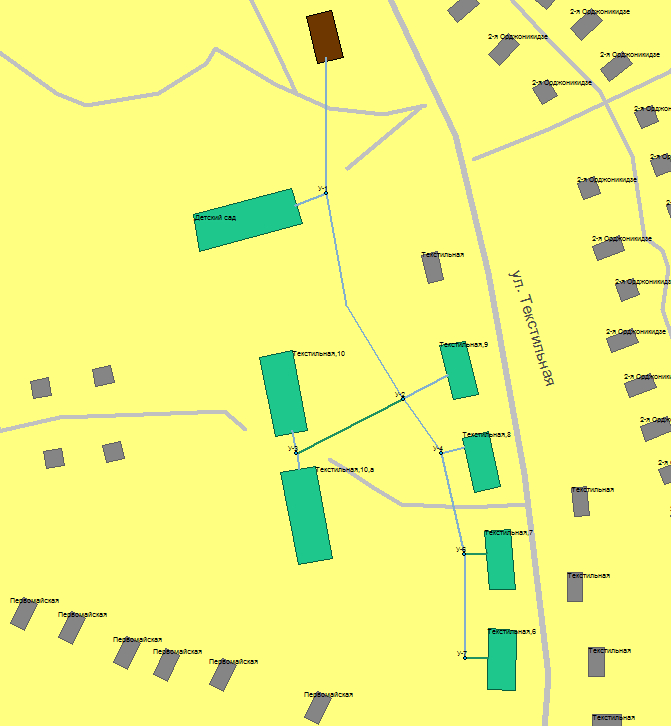 Описание существующих и перспективных зон действия индивидуальных источников тепловой энергииВ России все большую популярность получает автономное и индивидуальное отопление. По сути своей это системы отопления, осуществляющие обогрев в одном отдельно взятом здании или помещении. При этом если речь идет о многоквартирном жилом доме или крупном здании административного либо коммерческого назначения, то чаще используется термин автономное отопление. Если же разговор о небольшом частном доме или квартире, то более уместным кажется термин индивидуальное отопление.Основные преимущества подобных систем – большая гибкость настройки и малая инертность. При резком изменении погоды от момента запуска системы до прогрева помещения до расчетной температуры проходит не более нескольких часов. В случае с индивидуальным отоплением от получаса до часа, хотя здесь многое зависит от типа используемого котла и способа циркуляции теплоносителя в системе.В Дуляпинском сельском поселении перевод потребителей в жилых многоквартирных домах подключенных к централизованному теплоснабжению на индивидуальное теплоснабжение не предусматривается.Перевод на индивидуальное теплоснабжение отдельных потребителей в многоквартирных домах приводит к следующим негативным последствиям:нарушается гидравлический режим во внутридомовой системе теплоснабжения и, как следствие, тепловой баланс всего жилого здания;наносится  существенный вред всей отопительной системе (в частности, происходит снижение температуры в примыкающих помещениях);нанесение вреда экологии, вследствие, большого выброса продуктов сгорания.Перспективные балансы  тепловой мощности  и тепловой нагрузки  в перспективных зонах действия источников тепловой энергии.В таблицах ниже  представлен баланс тепловой мощности котельных Дуляпинского сельского поселения, к окончанию планируемого периода. Таблица 2.1Существующие и перспективные значения установленной тепловой мощности  основного оборудования источников тепловой энергии.Существующие и перспективные значения установленной тепловой мощности основного оборудования источников теплоснабжения представлены в таблице ниже.Таблица 2.3Существующие и перспективные технические ограничения на использование установленной тепловой мощности и значения располагаемой мощности основного оборудования источников тепловой энергии.Ограничения на использование установленной тепловой мощности основного оборудования отсутствуют на источниках теплоснабжения Дуляпинского сельского поселения.Существующие и перспективные затраты тепловой мощности на собственные и хозяйственные нужды источников тепловой энергии.В таблице ниже представлены затраты тепловой мощности на собственные и хозяйственные нужды источников теплоснабжения к концу планируемого периода.Таблица 2.4Значения существующей и перспективной тепловой мощности источников тепловой энергии нетто.В таблице ниже представлены значения существующей и перспективной тепловой мощности источников тепловой энергии нетто.Таблица 2.5Значения существующих и перспективных потерь тепловой энергии  при  ее передаче  по тепловым сетям, включая потери тепловой энергии в тепловых сетях теплопередачей через теплоизоляционные конструкции теплопроводов и с потерями и затратами теплоносителей.В таблице ниже представлены существующие и перспективные потери тепловой энергии в тепловой сети по источникам теплоснабжения Дуляпинского сельского поселения Ивановской области.Таблица 2.6Затраты существующей и перспективной тепловой мощности на собственные нужды тепловых сетей.Затраты существующей и перспективной тепловой мощности на собственные нужды тепловых сетей отсутствуют.Значения существующей и перспективной резервной тепловой мощности источников теплоснабжения, в том числе источников тепловой энергии, принадлежащих потребителям, источников тепловой энергии теплоснабжающих организаций, с учетом аварийного резерва и резерва по договорам на поддержание резервной тепловой мощности.Резерв тепловой мощности источников теплоснабжения к окончанию планируемого периода (2037 год) представлен в таблице ниже.Таблица 2.7Значения существующей и перспективной тепловой нагрузки потребителей, устанавливаемые по договорам теплоснабжения, договорам на поддержание резервной тепловой мощности, долгосрочным договорам теплоснабжения, в соответствии с которыми цена определяется по соглашению сторон, и по долгосрочным договорам, в отношении которых установлен долгосрочный тарифЗначения существующей и перспективной тепловой нагрузки потребителей представлены  в таблице ниже.Таблица 2.8Раздел Перспективные балансы теплоносителяПерспективные балансы производительности водоподготовительных установок и максимального потребления теплоносителя теплопотребляющими установками потребителей.Балансы производительности водоподготовительных установок теплоносителя для тепловых сетей сформированы по результатам сведения балансов тепловых нагрузок и тепловых мощностей источников систем теплоснабжения, после чего формируются балансы тепловой мощности источника тепловой энергии и присоединенной тепловой нагрузки в каждой зоне действия источника тепловой энергии по каждому из магистральных выводов (если таких выводов несколько) тепловой мощности источника тепловой энергии и определяются расходы сетевой воды, объем сетей и теплопроводов и потери в сетях по нормативам потерь в зависимости от вида системы ГВС. При одиночных выводах распределение тепловой мощности не требуется. Значения потерь теплоносителя в магистралях каждого источника принимаются с повышающим коэффициентом (1,05-1,1 в зависимости от химсостава исходной воды, используемой для подпитки теплосети, и технологической схемы водоочистки).Расчет производительности ВПУ котельных для подпитки тепловых сетей в их зонах действия с учетом перспективных планов развития выполнен согласно СНиП 41-02-2003 «Тепловые сети» (пп.6.16, 6.18). Информация по балансам производительности водоподготовительных установок отсутствует, либо не предоставлена.Перспективные балансы производительности водоподготовительных установок источников тепловой энергии для компенсации потерь теплоносителя в аварийных режимах работы систем теплоснабжения.Для систем теплоснабжения согласно п. 6.17 СНиП 41-02-2003 «Тепловые сети» предусматривается аварийная дополнительная подпитка химически необработанной и недеаэрированной водой, расход которой принимается равным 2 % от объема воды в трубопроводах тепловых сетей и присоединенных к ним системах отопления и вентиляции.Необходимые данные по балансам производительности водоподготовительных установок источников тепловой энергии для компенсации потерь теплоносителя в аварийных режимах работы систем теплоснабжения, не предоставлены, либо отсутствуют.Основные положения мастер-плана развития систем теплоснабжения поселения, городского округа, города федерального значенияИндикаторы развития системы теплоснабжения представлены в пунктах 5, 6 данного документа.Раздел Предложения по строительству, реконструкции и техническому перевооружению источников тепловой энергииПредложение по новому строительству источников тепловой энергии, обеспечивающие приросты перспективной тепловой нагрузки на вновь осваиваемых территориях поселения, городского округа, для которых отсутствует возможность передачи тепла от существующих и реконструируемых источников тепловой энергии.Строительство новых источников тепловой энергии, обеспечивающие приросты перспективной тепловой нагрузки на вновь осваиваемых территориях поселения, не планируется.Предложение по реконструкции источников тепловой энергии, обеспечивающие приросты перспективной тепловой нагрузки в существующих и расширяемых зонах действия источников тепловой энергии.В связи с газификацией с. Дуляпино рассматривается три варианта развития теплоснабжения села. Перевод котельной на другой вид топлива (газ)Установка выносных газовых котлов, для обеспечения теплоснабжения потребителей.Индивидуальное газовое отопление потребителей.Окончательное решение по выбору приоритетного варианта перспективного развития систем теплоснабжения с. Дуляпино будет принято после выполнения всех необходимых расчетов.Предложение по техническому перевооружению источников тепловой энергии с целью повышения эффективности работы систем теплоснабжения.Решения по техническому перевооружению источников тепловой энергии с целью повышения эффективности работы систем теплоснабжения Дуляпинского сельского поселения не планируются.Меры по выводу из эксплуатации, консервации  и демонтажу избыточных источников тепловой энергии,  а также выработавших нормативный срок службы либо в случаях, когда продление срока службы или паркового ресурса технически невозможно или экономически нецелесообразно.Вывод из эксплуатации, консервация  и демонтаж избыточных источников тепловой энергии не планируется.Меры по переоборудованию котельных в источники комбинированной выработки электрической и тепловой энергии, кроме случаев, когда указанные котельные находятся в зоне действия профицитных (обладающих резервом тепловой мощности) источников с комбинированной выработкой тепловой и электрической энергии на каждом этапе и к окончанию планируемого периода.Переоборудованию котельных в источники комбинированной выработки электрической и тепловой энергии не планируется.Меры по переводу котельных, размещенных в существующих и расширяемых зонах действия источников комбинированной выработки тепловой и электрической энергии в «пиковый» режим на каждом этапе и к окончанию планируемого периода.Перевод котельных, размещенных в существующих и расширяемых зонах действия источников комбинированной выработки тепловой и электрической энергии, в «пиковый» режим не планируется.Решения о загрузке источников тепловой энергии, распределении (перераспределении) тепловой нагрузки потребителей тепловой энергии в каждой зоне действия системы теплоснабжения между источниками тепловой энергии (мощности) и теплоносителя, поставляющими тепловую энергию в данной систем теплоснабжения на каждом этапе планируемого периода.Информация по перспективной присоединенной нагрузке представлена в пункте 2.11 данного документа.Решения о перспективной установленной тепловой мощности каждого источника тепловой энергии с учетом аварийного и перспективного резерва тепловой мощности с предложениями по утверждению срока ввода в эксплуатацию новых мощностей.Перспективная установленная тепловая мощность по каждому источнику теплоснабжения с указанием сроков ввода в эксплуатацию основного оборудования представлена в пункте 2.4 данного документа.Оптимальный температурный график отпуска тепловой энергии для каждого источника тепловой энергии или группы источников в системе теплоснабжения.Утвержденный температурный график от котельных  Дуляпинского сельского поселения  -   95/70 0С.Раздел Предложения по строительству и реконструкции тепловых сетейПредложения по строительству и реконструкции тепловых сетей, обеспечивающих перераспределение тепловой нагрузки из зон с дефицитом располагаемой тепловой мощности источников тепловой энергии в зоны с резервом располагаемой тепловой мощности источников тепловой энергии (использование существующих резервов).Необходимые инвестиции на перекладку участков тепловой сети в связи с окончанием нормативного срока эксплуатации представлены в таблице ниже.По Дуляпинскому сельскому поселению общая сумма инвестиций, необходимых на перекладку тепловой сети в связи с окончанием нормативного срока эксплуатации, составит 11,5 млн. руб. Выполнение данного мероприятия предусматривается в период до 2037 г. равными долями в течении указанного срока.Предложения по строительству и реконструкции тепловых сетей для обеспечения перспективных приростов тепловой нагрузки в осваиваемых районах поселения, городского округа под жилищную, комплексную или производственную застройку.Строительство тепловых сетей для обеспечения перспективных приростов тепловой нагрузки  во вновь осваиваемых районах поселения, не планируется.Предложения по строительству и реконструкции тепловых сетей в целях обеспечения условий, при наличии которых существует возможность поставок тепловой энергии потребителям от различных источников тепловой энергии при сохранении надежности теплоснабжения.Строительство и  реконструкция тепловых сетей, обеспечивающие условия, при наличии которых существует возможность поставок тепловой энергии потребителям от различных источников тепловой энергии, не планируется.Предложения по строительству и реконструкции тепловых сетей для повышения эффективности функционирования системы теплоснабжения, в том числе за счет перевода котельных в пиковый режим работы или ликвидации котельных.Строительство и реконструкция тепловых сетей для повышения эффективности функционирования системы теплоснабжения, не планируется.Предложения по строительству и реконструкции тепловых сетей для обеспечения нормативной надежности и безопасности теплоснабжения, определяемых в соответствии с методическими указаниями по расчету уровня надежности и качества поставляемых товаров, оказываемых услуг для организаций, осуществляющих деятельность по производству и (или) передаче тепловой энергии, утверждаемыми уполномоченным Правительством Российской Федерации федеральным органом исполнительной властиПредложения по строительству и реконструкции тепловых сетей для обеспечения нормативной надежности и безопастности теплоснабжения, отсутствуют.Предложения по переводу открытых систем теплоснабжения (горячего водоснабжения) в закрытые системы горячего водоснабженияВ соответствии с Федеральным законом от 07.12.2011 № 417-ФЗ статья 29 Федерального закона от 27.07.2010 №190-ФЗ «О теплоснабжении» с 1 января 2013 года будет дополнена частями 8 и 9 следующего содержания:«8. С 1 января 2013 года подключение объектов капитального строительства потребителей к централизованным открытым системам теплоснабжения (горячего водоснабжения) для нужд горячего водоснабжения, осуществляемого путем отбора теплоносителя на нужды горячего водоснабжения, не допускается.9. С 1 января 2022 года использование централизованных открытых систем теплоснабжения (горячего водоснабжения) для нужд горячего водоснабжения, осуществляемого путем отбора теплоносителя на нужды горячего водоснабжения, не допускается.»Распространенные сегодня технические решения по ИТП отработаны для вновь строящихся домов, в которых сразу планируется необходимое помещение. Размещение тепловых пунктов в подвалах существующих зданий часто связано с решением проблемы подтопления или отсутствия подходящего помещения.Лучшим решением является применение типовых плоских блоков, размещаемых, при необходимости, даже на потолке. Это стало возможно при использовании интенсифицированных малогабаритных кожухо-трубчатых водонагревателей.В технических проектах обустройства ИТП должны быть решены вопросы регулирования циркуляции горячей воды.Проблема накипи при высокой жесткости водопроводной воды решается путем использования вышеназванных теплообменников, обеспечивающих безнакипный режим работы за счет эффекта самоочистки.К эффектам перевода потребителей на закрытый водоразбор следует отнести:− повышение качества горячей воды;− соблюдение температуры горячей воды;− снижение удельного теплосодержания при чрезмерной циркуляции или уменьшение сливов при отсутствии циркуляции;− повышение достоверности и снижение стоимости приборного учета.Раздел Перспективные топливные балансыВ качестве основного топлива на котельных Дуляпинского сельского поселения используется каменный уголь. Перспективное топливопотребление было рассчитано с учетом развития системы теплоснабжения до окончания планируемого периода и представлено в таблице ниже.Таблица 6.1Раздел Инвестиции в строительство, реконструкцию и техническое перевооружениеПредложения по величине необходимых инвестиций в строительство, реконструкцию и техническое перевооружение источников тепловой энергии на каждом этапе.Информация о реконструкции, техническом перевооружении источников тепловой энергии представлена в пункте 5.2 данного документа.Предложения по величине необходимых инвестиций в строительство, реконструкцию и техническое перевооружение тепловых сетей, насосных станций и тепловых пунктов на каждом этапе.Оценка финансовых потребностей для осуществления строительства и реконструкции тепловых сетей представлена в пункте 6.1 данного документа.Предложения по величине инвестиций в строительство, реконструкцию и техническое перевооружение в связи с изменениями температурного графика и гидравлического режима работы системы теплоснабжения.Строительство, реконструкция и техническое перевооружение в связи с изменениями температурного графика и гидравлического режима работы системы теплоснабжения, не планируется. Раздел  Решение об определении единой теплоснабжающей организации (организаций)Единая теплоснабжающая организация в системе теплоснабжения (далее – ЕТО) - теплоснабжающая организация, которая определяется в схеме теплоснабжения федеральным органом исполнительной власти, уполномоченным Правительством Российской Федерации на реализацию государственной политики в сфере теплоснабжения, или органом местного самоуправления на основании критериев и в порядке, которые установлены правилами организации теплоснабжения, утвержденными Правительством Российской Федерации.После внесения проекта схемы теплоснабжения на рассмотрение теплоснабжающие и/или теплосетевые организации должны обратиться с заявкой на признание в качестве ЕТО в одной или нескольких из определенных зон деятельности. Решение о присвоении организации статуса ЕТО в той или иной зоне деятельности принимает для поселений, городских округов с численностью населения пятьсот тысяч человек и более, в соответствии с ч.2 ст.4 Федерального закона №190 «О теплоснабжении» и п.3. Правил организации теплоснабжения в Российской Федерации, утвержденных постановлением Правительства РФ №808 от 08.08.2012 г., федеральный орган исполнительной власти, уполномоченный на реализацию государственной политики в сфере теплоснабжения (Министерство энергетики Российской Федерации).Определение статуса ЕТО для проектируемых зон действия планируемых к строительству источников тепловой энергии должно быть выполнено в ходе актуализации схемы теплоснабжения, после определения источников инвестиций.Обязанности ЕТО определены постановлением Правительства РФ от 08.08.2012 № 808 «Об организации теплоснабжения в Российской Федерации и о внесении изменений в некоторые законодательные акты Правительства Российской Федерации» (п. 12 Правил организации теплоснабжения в Российской Федерации, утвержденных указанным постановлением). В соответствии с приведенным документом ЕТО обязана:• заключать и исполнять договоры теплоснабжения с любыми обратившимися к ней потребителями тепловой энергии, теплопотребляющие установки которых находятся в данной системе теплоснабжения, при условии соблюдения указанными потребителями выданных им в соответствии с законодательством о градостроительной деятельности технических условий подключения к тепловым сетям; заключать и исполнять договоры поставки тепловой энергии (мощности) и (или) теплоносителя в отношении объема тепловой нагрузки, распределенной в соответствии со схемой теплоснабжения; заключать и исполнять договоры оказания услуг по передаче тепловой энергии, теплоносителя в объеме, необходимом для обеспечения теплоснабжения потребителей тепловой энергии, с учетом потерь тепловой энергии, теплоносителя при их передаче.Границы зоны деятельности ЕТО в соответствии с п. 19 Правил организации теплоснабжения в Российской Федерации могут быть изменены в следующих случаях: подключение к системе теплоснабжения новых теплопотребляющих установок, источников тепловой энергии или тепловых сетей, или их отключение от системы теплоснабжения; технологическое объединение или разделение систем теплоснабжения.Сведения об изменении границ зон деятельности единой теплоснабжающей организации, а также сведения о присвоении другой организации статуса единой теплоснабжающей организации подлежат внесению в схему теплоснабжения при ее актуализации.В случае, если в отношении одной зоны деятельности единой теплоснабжающей организации подано более одной заявки на присвоение соответствующего статуса от лиц, соответствующих критериям, установленным в пункте 11 настоящих Правил, статус единой теплоснабжающей организации присваивается организации, способной в лучшей мере обеспечить надежность теплоснабжения в соответствующей системе теплоснабжения.Способность обеспечить надежность теплоснабжения определяется наличием у организации технических возможностей и квалифицированного персонала по наладке, мониторингу, диспетчеризации, переключениям и оперативному управлению гидравлическими режимами. Решение по выбору Единой теплоснабжающей организации остается за органами исполнительной и законодательной власти Дуляпинского сельского поселения .Раздел  Решения о распределении тепловой нагрузки между источниками тепловой энергииРаспределение присоединенных нагрузок  к окончанию планируемого периода представлено в пункте 2.11.Раздел Решения по бесхозяйным тепловым сетямК 2023 году в Дуляпинском сельском поселении бесхозяйные тепловые сети не выявлены.Синхронизация схемы теплоснабжения со схемой газоснабжения и газификации  Ивановской  области, схемой и программой развития электроэнергетики, а также со схемами  водоснабжения и водоотведенияИнформация необходимая для данного раздела отсутствует.Индикаторы развития систем теплоснабжения поселения, городского округа, города федерального значенияИндикаторы развития системы теплоснабжения представлены в пунктах 5, 6 данного документа.Ценовые (тарифные) последствияИнформация по затратам на реконструкцию источников теплоснабжения  и на строительство тепловых сетей представлена в пункте 9 данного документа.Наименование источника теплоснабженияПотребление тепловой энергии, Гкал/годПотребление тепловой энергии, Гкал/годПотребление тепловой энергии, Гкал/годПотребление тепловой энергии, Гкал/годПотребление тепловой энергии, Гкал/годПотребление тепловой энергии, Гкал/годПотребление тепловой энергии, Гкал/годПотребление тепловой энергии, Гкал/годНаименование источника теплоснабжения2022 (базовый год)2023202420254202620272028-20322033-2037Котельная с. Дуляпино1490,91491149114911491149114911491Котельная с. Дуляпино2022 (базовый год)202320242025202620272028-20322033-2037Установленная мощность источника, Гкал/ч1,021,021,021,021,021,021,021,02Нетто мощность источника, Гкал/час1,021,021,021,021,021,021,021,02Присоединенная нагрузка потребителей, Гкал/ч0,50,50,50,50,50,50,50,5Марка котлаУстановленная тепловая мощность, Гкал/чУстановленная тепловая мощность, Гкал/чУстановленная тепловая мощность, Гкал/чУстановленная тепловая мощность, Гкал/чУстановленная тепловая мощность, Гкал/чУстановленная тепловая мощность, Гкал/чУстановленная тепловая мощность, Гкал/чУстановленная тепловая мощность, Гкал/чМарка котла2022 (базовый год)202320242025202620272028-20322033-2037Котельная с. ДуляпиноКотельная с. ДуляпиноКотельная с. ДуляпиноКотельная с. ДуляпиноКотельная с. ДуляпиноКотельная с. ДуляпиноКотельная с. ДуляпиноКотельная с. ДуляпиноКотельная с. ДуляпиноКВр-0,34К1,021,021,021,021,021,021,021,02КВр-0,34К1,021,021,021,021,021,021,021,02КВр-0,34К1,021,021,021,021,021,021,021,02Наименование источника теплоснабженияСобственные и хозяйственные нужды в 2022 году, Гкал/годСобственные и хозяйственные нужды к концу 2037 года, Гкал/годКотельная с. Дуляпино2727Наименование источника теплоснабженияСуществующая нетто мощность источника, Гкал/часПерспективная нетто мощность источника, Гкал/часКотельная с. Дуляпино1,0111,011Наименование источника теплоснабженияСуществующая потери тепловой энергии в тепловой сети, Гкал/часПерспективные потери тепловой энергии в тепловой сети, Гкал/часКотельная с. Дуляпино0,0370,035Наименование источника теплоснабженияСуществующая резервная тепловая мощность, Гкал/часПерспективная резервная тепловая мощность, Гкал/часКотельная с. Дуляпино0,520,52Наименование источника теплоснабженияПрисоединенная нагрузка потребителей, Гкал/часПерспективная присоединенная нагрузка, Гкал/часНаименование источника теплоснабженияПрисоединенная нагрузка потребителей, Гкал/часПерспективная присоединенная нагрузка, Гкал/часКотельная с. Дуляпино0,50,5УчастокНаружный диаметр трубопроводов на участке Dн, ммДлина участка(в двухтруб. исчислении)L, мТемпературный график работы тепловой сети,  0СОбщие затраты, тыс.руб.115926095/705000210812095/701900210812095/7019003899895/7015004763195/7016005574095/7015005574095/70150011500Наименование источника теплоснабженияЕд. изм.Потребление топливаПотребление топливаПотребление топливаПотребление топливаПотребление топливаПотребление топливаПотребление топливаПотребление топливаНаименование источника теплоснабженияЕд. изм.2022 (базовый год)202320242025202620272028-20322033-2037Котельная с. Дуляпинотнт.522522522522522522522522